Catchment Area Map: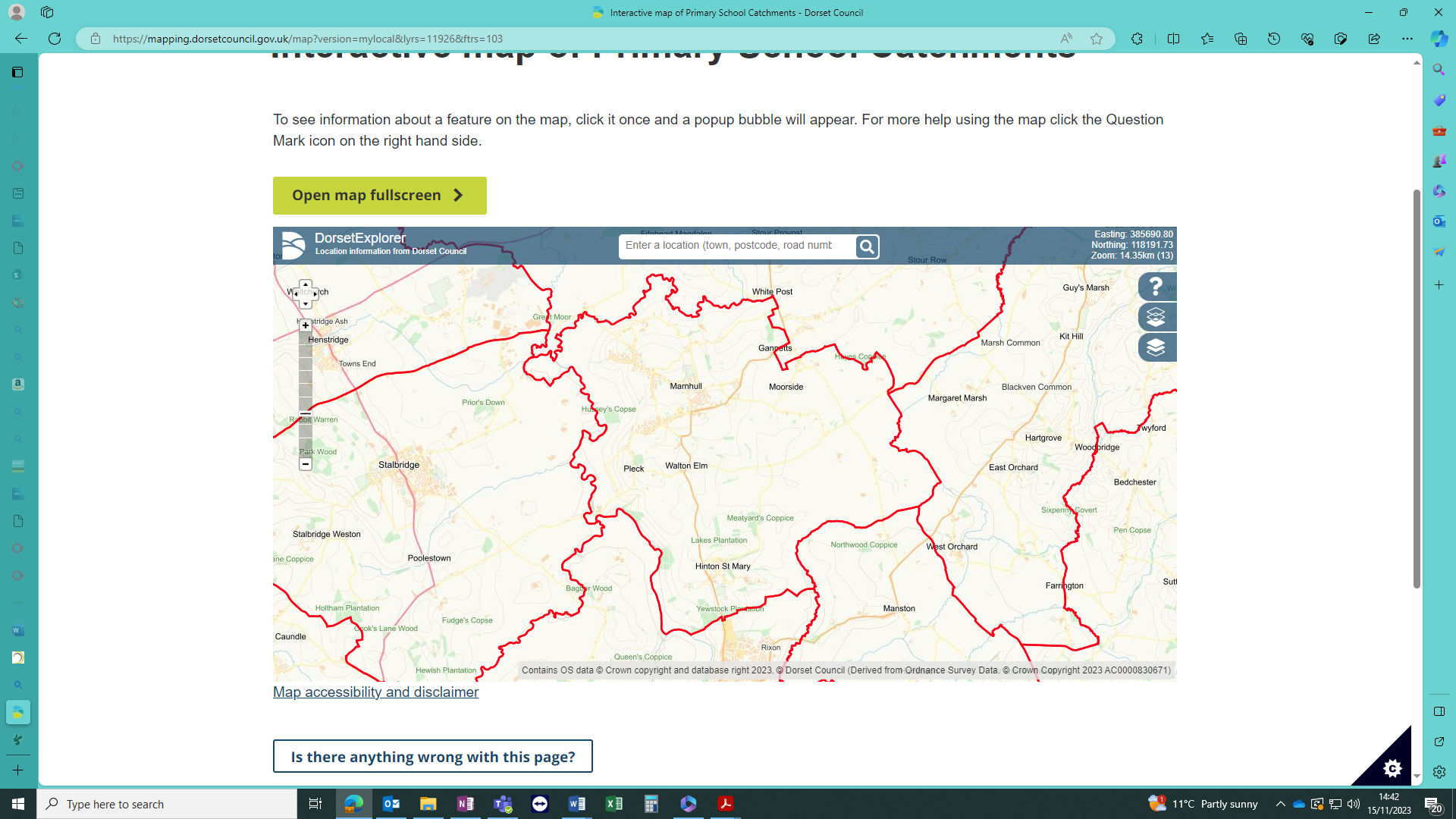 